lMADONAS NOVADA PAŠVALDĪBA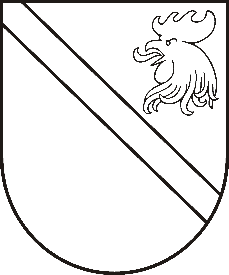 Reģ. Nr. 90000054572Saieta laukums 1, Madona, Madonas novads, LV-4801 t. 64860090, fakss 64860079, e-pasts: dome@madona.lv ___________________________________________________________________________MADONAS NOVADA PAŠVALDĪBAS DOMESLĒMUMSMadonā2018.gada 30.augustā								Nr.359									(protokols Nr.15, 35.p.)Par finansējuma piešķiršanu skolēnu pārvadājumiem uz A.Eglīša Ļaudonas vidusskoluIr saņemts Ļaudonas pārvaldes vadītāja Artūra Portnova 15.08.2018.iesniegums ar lūgumu piešķirt finansējumu skolēnu autobusa nodrošināšanai maršrutā Sauleskalns – Mārciena - Robežnieki – Kalnvirsa – Ļaudona skolēnu š.g. pirmajā semestrī.           Šajā mācību gadā A.Eglīša Ļaudonas vidusskolā ir pieaudzis skolēnu skaits. Saskaņā ar Madonas novada pašvaldības domes 28.02.2018. sēdes lēmuma Nr.70 “Par Mārcienas sākumskolas likvidēšanu ” (protokols Nr.3; 30.p.) 1.1.apakšpunktu, Mārcienas sākumskolas izglītības programmu (pamatizglītības 1.posma 1.-6.klasei) īstenošana nodota A.Eglīša Ļaudonas vidusskolai, kā rezultātā Mārcienas pagasta administratīvajā teritorijā dzīvojošie skolēni (aptuvenais skaits 30) ar 2018.gada 1.septembri gan uzsāks, gan turpinās mācības A.Eglīša Ļaudonas vidusskolā.  Lai nodrošinātu Mārcienas pagasta skolēniem nokļūšanu no viņu dzīvesvietām uz skolu un atpakaļ, jau vasaras sākumā tika nosūtīts priekšlikums Vidzemes plānošanas reģionam, izveidot vai atjaunot nepieciešamo rīta autobusa maršrutu Mārciena – Ļaudona (Ļaudonā plkst.8:15) un pēcpusdienas maršrutu Ļaudona (no Ļaudonas plkst.16:00) - Mārciena. Vidzemes plānošanas reģions ir informējis, ka šāds maršruts varētu tikt izveidots sākot ar 2019.gada janvāri, t.i. 2.mācību semestri. Līdz šim  Mārcienas pagasta skolēnus, kuri jau mācījās Andreja Eglīša Ļaudonas vidusskolā, un Ļaudonas pagasta skolēnus no Kalnvirsas uz skolu un no skolas pārvadāja Ļaudonas pagasta pārvaldes autobuss, kura ietilpība 19 vietas.  Noklausījusies Izglītības nodaļas vadītājas S.Seržānes un Ļaudonas pagasta pārvaldes vadītāja A.Portnova sniegto informāciju, atklāti balsojot: PAR – 13 (Zigfrīds Gora, Ivars Miķelsons, Artūrs Čačka, Andris Dombrovskis, Antra Gotlaufa, Gunārs Ikaunieks, Valda Kļaviņa, Valentīns Rakstiņš, Rihards Saulītis, Inese Strode, Aleksandrs Šrubs, Gatis Teilis, Kaspars Udrass), PRET – NAV,  ATTURAS – NAV , Madonas novada pašvaldības dome  NOLEMJ:Piešķirt  finansējumu Ļaudonas pagasta pārvaldei skolēnu autobusa faktisko izmaksu segšanai (izcenojums – EUR 25.00/stundā, papildus aprēķinot PVN, nepārsniedzot EUR 2000.00 mēnesī) maršrutā Sauleskalns – Mārciena - Robežnieki – Kalnvirsa – Ļaudona no budžetā nesadalītajiem līdzekļiem.Uzdot Ļaudonas pagasta pārvaldes vadītājam veikt kontroli par līguma saistību izpildi.Domes priekšsēdētāja vietnieks					Z.Gora